Начало формыКонец формы19 - 20 МАЯ 2021 Г.ПРЕПОДАВАНИЕ ИНФОРМАЦИОННЫХ ТЕХНОЛОГИЙ В РОССИЙСКОЙ ФЕДЕРАЦИИ - 2021ИТ-ОБРАЗОВАНИЕ - 2021Если есть вопросыКонтактыФОРУМГлавнаяГлавная страницаТезисыСписок тезисов. Программа конференции.Уважаемые посетители сайта и участники конференции, на этой странице будут опубликованы все тезисы, поданные на конференцию и допущенные к публикации на сайте мероприятия. Современные тенденции развития информационных технологийОсобенности обучения ИТ-специалистов в текущих условияхОпыт участия в государственных и частно-государственных программах и проектах развития ИТ-образованияИТ-образование на протяжении всей жизниИТ-образование в школе. Мотивация школьников к изучению ИТО конференцииНовостиЗарегистрированные участникиПоданные тезисыОсновные направления работыОрганизаторы и партнерыПрограммный комитетФотографииКак это было: архив 2003-2020УчастникамРегистрацияИнформация для участниковИнформация для партнеровПрограммаРешение конференции 2020 годаПрограммаКонкурс учебных плановМастер-классыТезисы участников конференцииМесто проведенияФорумРаспечатать страницу
Карта сайта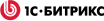 © 2021, Преподавание ИТ в РФ 2021
Работает на 1С-Битрикс: Сайт конференцийМобильная версия конференцииНачало формыГЛАВНАЯУЧАСТНИКАМО КОНФЕРЕНЦИИПРОГРАММАФОРУМЛИЧНЫЙ КАБИНЕТРоль образования в формировании доверия к технологии искусственного интеллектаГруздева ЛюдмилаМетодические особенности обучения математике и информатике детей с особыми образовательными потребностямиШайхиева ДианаУмный факультетВоронов МихаилПерспективная модель цифровой трансформации образовательных отношенийСиротский АлексейРекомендательные системы в образованииТеплякова Анна ЮрьевнаО преподавании курса Нейронные сетиПопов СергейИспользование бесконтактных технологий для организации интерактивного обучения.Саркисова ИринаЦифровизация образования в эпоху больших данных и социальных сетейПолковникова Наталья АнатольевнаСистема дистанционного обучения Moodle в образовательном процессеКуприянова Елена ЛьвовнаРазработка дополнительного модуля системы дистанционного обученияАлленов Сергей ВладимировичПодготовка к демонстрационному экзамену WorldSkills по компетенции «ИТ-решения для бизнеса на платформе «1СПредприятие 8»Садков Анатолий АлександровичСредства поддержки дистанционного обучения функциональному программированиюКасьянов Виктор НиколаевичЦифровая гуманитарная наука. Обеспечение вовлеченности студентов в дистанционное обучениеКостюченко ОльгаАвторитет преподавателя в цифровой образовательной средеХмельницкая Елена ВалерьевнаПодготовка специалистов по интеллектуальному анализу данных в гуманитарных областяхПименов ВикторСтратегическое планирование совместной проектной деятельности с использованием ИТКожанова Евгения РомановнаПрототип чат-бота для информирования студентов и преподавателей о результатах обученияНестеров Сергей АлександровичСтриминг в образовании миф или необходимая реальность?Бархатова Елена НиколаевнаМетодология концептуального дизайна в проектировании систем управления обучениемБразуль-Брушковский Евгений ГеоргиевичДата-инжиниринг в сфере образования как одно из новых и перспективных направлений в подготовке ИТ-специалистовНикитин ПетрБлокчейн как новое направление подготовки программистовКостиковДвухплатформенное преподавание курса "Базы данных"Николаева СветланаМедиакультура современного учителяСафонов Владимир ИвановичЦифровизация как фактор стимулирования роста сегмента МСП и развития краудэкономикиКожевина ОльгаПОДХОДЫ К ИЗУЧЕНИЮ ПРИКЛАДНЫХ ИНФОРМАЦИОННЫХ СИСТЕМВласова ЛюдмилаРазграничение прав при доступе к сервисам и ресурсам электронной информационно-образовательной среды ВУЗаУжаринский Антон ЮрьевичОб одном подходе к разработке инновационных образовательных программГаспариан Михаил СамуиловичСравнительный анализ инструментов для дистанционного обученияМирзахалилов Батыржан Борибаевичбез выступленияБогданова ДианаЗадачи и кейсы как объект для применения метода оценки уровня развития компетентностейУглев Виктор АлександровичБольшие данные как ресурс управления эффективностью профессиональной деятельности педагогического работникаЛескина Ирина НиколаевнаЭлектронные образовательные ресурсы в обучении инженерным специальностямКосулин ВалерийОСОБЕННОСТИ ОРГАНИЗАЦИИ ДИСТАНЦИОННОГО ОБУЧЕНИЯ В НЕКОТОРЫХ РОССИЙСКИХ ВУЗАХ В УСЛОВИЯХ ПАНДЕМИИСаитгареева РузаИзучение экономических дисциплин студентами IT- направлений в ВУЗе: проблемы и возможностиВиноградова Людмила Николаевна«Физики» и «лирики» на фоне цифровизации обученияНикулова Галина АнатольевнаИспользование 3D-технологий для организации когнитивной деятельности обучающихся при моделированииПетров АлександрКластерный анализ результатов изучения массового открытого онлайн-курсаНестеров Сергей АлександровичОпыт подготовки специалистов ИТ-отрасли в условиях пандемии и после неёУшакова Мария ВикторовнаОсобенности, тенденции, риски и тренды персонализации обучения в условиях цифровизации образованияАбрамян Геннадий ВладимировичСервис автоматизации надпредметной проверки уровня развития компетентностейПронин АртемОпыт дистанционного преподавания дисциплины информационные технологии в Самарском государственном техническом университетеЯшин Владимир НиколаевичОнлайн обучение ИТ студентовБиллиг ВладимирВыпускная квалификационная работа , как многофазный проект.Григорьев Виктор КарловичОбучение параллельным вычислениям на ранней стадии изучения программированияСкопин ИгорьГуманитарные проблемы IT-образования в российских университетахЗубов СергейОпыт разработки и реализации дисциплины «Контроль качества биомедицинских приборов и программного обеспечения»Антаков МаксимРазработка системы дистанционного обучения для подготовки специалистов IT-индустрииКоток Виктория АлександровнаПрименение системы дистанционного обучения для преподавания дискретной математикиМожей Наталья ПавловнаПреподавание информационных технологий дистанционноГузненков Владимир НиколаевичОсобенности преподавания программирования в пандемиюКасьянов Виктор НиколаевичПроектный подход к разработке ИТ-продуктаЗаботина НатальяИспользование платформы GitHub в учебном процессе зарубежных вузовГороховская Надежда АнатольевнаПроблема переосмысления традиционного содержания образования и инновационный подход по ее реализацииКубеков Булат СальмухановичМетодика обучения программированиюДесюк АллаОсобенности преподавания в смешанных средах на примере технического ВУЗаРоманчева НинаОценка динамики развития творческого мышления при освоении дисциплин в период пандемииШаяхметов ОлегПреподавание основ искусственного интеллекта (ИИ)Бурыкин Илья ГеннадиевичСовременные проблемы, потенциальные угрозы и риски электронно-цифрового образованияАбрамян Геннадий ВладимировичОсобенности и решение проблем формирования информационных компетенций инновационных кадровУтепбергенов Ирбулат ТуремуратовичО магистратуре по интеллектуальным интернет-технологиям в Петрозаводском государственном университетеДимитров ВячеславРазработка виртуальных экспозиций в подготовке студентов ИТ-направленийФедотов Никита АлександровичОб аспектах планирования расписания в условиях смешанного обучения и применения ограничительных мерСериков Олег НиколаевичОрганизационно-технические приемы взаимодействия базовой кафедры с IT предприятиемСиницын Сергей ВладимировичМашинное обучение и искусственный интеллект в подготовке ИТ-специалистовРаченко ТатьянаАктуальные языки программирования в школьном курсе информатикиКузнецов Олег АнатольевичОсобенности обучения студентов IT-направлений численным методам решения дифференциальных уравнений в среде Repl.it в условиях дистанционного обученияМельникова Татьяна ВладимировнаВнедрение технологии TDD при обучении программированиюСмолякова Ольга ГеоргиевнаПрименение live coding для обучения программированиюМаломан ЮлияПроектная деятельность как средство формирования интегративной компетенции педагога в условиях цифровой экономикиБычкова ДарьяАнализ программного обеспечения для базовой подготовки специалистов в области геймдизайнаБелая Т.И.Опыт сотрудничества ВУЗа с мировыми вендорами IT-отраслиВоловач Владимир ИвановичПонятие большие данные ПреподаваниеЗамятин Николай ВладимировичПрименение сервисов планирования времени для организации самостоятельной работы студентовЕлистратова ОльгаОсобенности профильной подготовки IT-специалистов в РоссииМустахитдинова Юлия (КГЭУ)Особенности моделирования учебных программ при разработке образовательных траекторий обучения ИТ-специалистовКатасонова Галия РузитовнаКонцепция разработки цифровой инфраструктуры интеллектуальной системы персонализации IoT-образования на основе интернета вещейАбрамян Геннадий ВладимировичАктуальные цифровые технологии в обучении IT специалистовЛогинова Людмила НиколаевнаСравнение учебных планов магистратуры направления «Системный анализ и управление» методом UGVAПроценко ДарьяИспользование вымышленного персонажа в онлайн-курсе «Интернет вещей» как инструмент представления материала в наглядной и доступной формеМиндрина Алина АлексеевнаТрансформация базового курса информатики в вузе с учётом приоритетных направлений научно-технического развития Российской ФедерацииСамохвалов Алексей ВладимировичПодготовка IT специалистов для предприятий малого бизнесаЗарипова Римма СолтановнаПрактическая подготовка обучающихся при реализации образовательных программ в области искусственного интеллектаМакаров КонстантинПроблемы обучения специалистов в области Search Engine Optimization и способы их решенияСафонова Анастасия ДмитриевнаКаких ИТ-преподавателей требует корпоративный заказчикГудзенко Дмитрий ЮрьевичО государственной поддержке гражданских инициатив в области миграции учебного процесса на свободное отечественное программное обеспечениеМаркушевич МихаилФормирование профессиональных компетенций через движение "Молодые профессионалы (WorldSkills Russia)"Голубева ЕленаГотовность будущих учителей информатики к администрированию ЭИОСКурганов ВячеславОпыт участия в программе «Персональные цифровые сертификаты 2020» в качестве разработчика и преподавателя курса по защите персональных данныхСиротский АлексейОпыт Международного сотрудничества в сфере информатики и информационной безопасности РУТ (МИИТ) и AUAS (Германия)Сафронов Антон ИгоревичОпыт участия в компетенции «Программные решения для бизнеса» чемпионата WorldSkills RussiaМагомедова МадинаИспользование информационных технологий для получения военнослужащими специальных навыковГужвенко ЕленаИнструментарий цифровизации профориентации FindProfession: аспекты разработки модуля семантического анализа вакансий из различных информационных источниковШиробокова Светлана НиколаевнаВозможности online курсов в образовании во время пандемии COVID-19Сиразева АлинаИзучение возможностей информационных технологий для мобильных устройствГужвенко ЕленаОнлайн-курсы как инновационная форма непрерывного образованияСафина Карина (КГЭУ)Опыт и перспективы онлайн-обучения во время пандемииСиразева Алина (КГЭУ)Основные проблемы и преимущества дистанционного образованияСилкина Ольга (КГЭУ)Подготовка консультантов в области цифровой грамотности населения (цифровых кураторов) в различных секторах экономики города Москвы»Никитаева МаринаАктуальные проблемы создания дистанционных образовательных ресурсовГромова ЛюбовьСтруктура online-модуля Python в рамках курса «Языки программирования высокого уровня»Крупина Любовь АндреевнаИспользование систем дистанционного обучения в учебном процессе вузаКаменева НаталияРоль IT-технологий при реализации компетентностного подхода в учебном процессе в ГБПОУ КНТ им. Б.И. КорниловаГарахина Ирина ВикторовнаПерсональный сайт преподавателя ВУЗа как системообразующий элемент представления знаний в образовательном процессеКаптерев Андрей ИгоревичПодготовка ИТ-кадров для АПК в системе непрерывного образованияЛемешко ТатьянаО программе повышения квалификации «Использование учебного курса Cisco «IT Essentials: PC Hardware and Software» в образовательном процессе»Кудрина ЕленаСоциальные сети-как новый образовательный форматРзун Ирина ГеннадьевнаВлияние информационного развития обучающихся на формирование потенциала человекаАлемасов Евгений (КГЭУ)Кодирование информации: методика базового обучения в педагогическом ВУЗеМицук Сергей ВасильевичСоставляющие предметной ИКТ-компетентности педагогаТяпкина Екатерина ВладимировнаОб опыте проведения курса «Создание приложений дополненной реальности (AR)» в рамках цифрового университета 20.35Токаревская Светлана АнатольевнаО необходимости комплексного подхода в изучении моделирования биологических процессов в вузеБаширова ЮлияЦифровые навыки в подготовке учителей информатикиСоболева Марина ЛеонидовнаПрименение неформального обучения в преподавании программирования в колледжеПоворотова ЕленаПодготовка педагогических работников к организации образовательного процесса с применением дистанционных образовательных технологийБакулевская СветланаЦифровые коммуникативные практики и информационная безопасность личностиТоискин Владимир СергеевичРешение задач математического программирования для студентов экономических специальностейАнатолий ЛащенкоО содержательной стороне курса повышения квалификации учителей информатики в области веб-программирования и дизайнаГрамаков Дмитрий АнатольевичСравнение условий применения метода унифицированного графического воплощения активностиУглев Виктор АлександровичАнализ прикладных программЮнов СергейРазработка средств мониторинга результативности изучения курса "История математики" на платформе SakaiТомилова АннаОсвоения информационных технологий студентами непрофильных направлений обучения в условиях пандемииЛюдмила Евгеньевна СурковаСовременные модели обучения с использованием дистанционных образовательных технологийИстомина Ольга ВалерьевнаИТ в обучении русскому языку как иностранномуЛещинская ЕленаФормирование цифровых компетенций при подготовке экономистов с учетом профессиональных стандартовКозлова ЛарисаВозможности онлайн – конструктора цифровых образовательных материалов как ресурс позиционного самоопределения педагога цифровой школыЛескина Ирина Николаевна«Мотивация при изучении IT дисциплин в образовательном учреждении»Дементьев АндрейОбучение школьников анализу и визуализации данных как основе формирования интереса к ИТ-образованиюШутова Ольга АндреевнаИсследовательские задания по численным методам во внеурочной деятельности по информатикеПолищук ОльгаО развитии мотивации школьников к изучению информатики и информационных технологийБосова ЛюдмилаТЕКСТОВАЯ КВЕСТ-ИГРА ПРИ ИЗУЧЕНИИ ВЕТВЛЕНИЙВячина Алевтина НиколаевнаКурс «Программирование» на профильных направлениях педагогического вузаДженжер ВадимЗнакомство с графической информацией в школьной информатике через веб-программированиеВасильева ВераСквозные цифровые технологии и общеобразовательная школаДиков АндрейOт практики вынужденного дистанта к эффективному администрированию цифровой образовательной средыЯковлев НиколайЭлективный курс по искусственному интеллекту для школьников, обучающихся в классах химико-биологического профиляТуманов ВладимирОб информационной безопасности личности в условиях современной трансформации образованияПоляков Виктор ПавловичДифференцированное обучение на уроках информатикиМакарова Юлия СергеевнаО формировании навыков клавиатурного письма у младших школьниковПавлов ДмитрийДидактический принцип наглядности - основа формирования интереса к программированиюБоровских ЕкатеринаАнализ опыта участия в качестве разработчика заданий и эксперта в проекте «ИТ-класс в Московской школе»Сиротский АлексейСмешанное обучение 3D-технологиям в профильном ресурсном центре КОГОАУ ВТЛМамаева ЕкатеринаФормирование готовности будущих педагогов к созданию интерактивного образовательного контентаСухорукова Елена ВладимировнаРазвитие ИКТ-компетентности учителей информатики в центрах цифрового и гуманитарного профилей «Точка роста»Городецкая Наталья ИвановнаОрганизация пропедевтики программирования с использованием языка программирования Scratch в рамках реализации проекта "Школа юного инженера"Филиппов ВладимирРоль электронных образовательных ресурсов в учебном процессеВахитова АлинаРазработка игр как способ мотивации школьников к изучению программированияБунаков Павел ЮрьевичМотивация школьников к изучению ИТМиронова ВераНовые подходы к разработке учебного задания по информатике как ключевой мотив к изучению информатики в школеЛобанов АлексейИспользование учебно-методического комплекта «Живая математика» при проведении уроков математикиМуксинова Эндже МаратовнаТехнология динамического программирования как инструмент развития инженерного мышления старшеклассниковКорчажкина Ольга Максимовна3D-моделирование как одно из направлений в дополнительном образовании школьниковБайрамгалиев Рустам АхметовичВозможность развития цифровых навыков у школьников через изучение web-технологийАжгихина МарияРоль графиков при работе в цифровых лабораторияхКисленок Татьяна СергеевнаРазработка визуальных прикладных программ при обучении программированиюЗаика ИринаЭлектронные образовательные ресурсы и использование их на уроках математикиЗакирова МиляушаФормирование у студентов педагогического колледжа представлений о возможностях средств массовой коммуникации в сочетании с компьютерной грамотностьюЩекочихина Ольга ВладимировнаУчебник как инструмент мотивации к изучению информатикиДенисова Ирина КонстантиновнаБлочное программирование как мотивирующий этап в обучении школьников языкам программированияЕршов Сергей ВладимировичПринципы развития талантов в ИТ-направленияхПоликарпов Иван АндреевичИтоги XIX открытой олимпиады по криптографииАбросимов МихаилИспользование массовых открытых онлайн-курсов (МООК) в обучении информатике и ИКТ в основной школеЛагунов Алексей ЮрьевичОрганизация олимпиад по информатике как способ профессиональной ориентации обучающихсяСмирнов Вадим АнатольевичПроект по трехмерному моделированию в школьном курсе информатикиСафонов Владимир ИвановичВозможности дистанционного обучения: идеи, технологии, методы и средстваМарук СветланаВизуальное программирование как способ эффективного вхождения обучающихся в современные технологии (VR/AR, Mobile Apps)Пархимович Мария НиколаевнаИспользование сервисов совместной деятельности при изучении информатики и ИКТ в школеПономарева ЮлияИзучение визуального языка программирования Google BlocklyПименова АннаОлимпиада Кружкового движения НТИ как формат для развития новых образовательных направленийПоликарпов Иван АндреевичПодготовка школьников к освоению технологий будущего на основе опыта формирования инженерной образовательной среды IT-направленностиМинченко МихаилУчастие в сетевых проектах как средство повышения мотивацииСергеева ТатьянаОрганизация контроля качества знаний обучающихся средствами ИКТ (лайфхаки современного учителя)Рыжикова Светлана ВладимировнаРазвитие творческих способностей обучающихся на уроках информатикиГераськина Ирина ЮрьевнаПроблемы преподавания информационной безопасности в школах РоссииТерлецкий Алексей СергеевичВеб-квесты в школьном образованииСафонов Владимир ИвановичРоль онлайн-сообществ в становлении коллективного субъекта образовательной деятельности учащихсяЧандра Маргарита ЮрьевнаОсобенности разработки образовательного онлайн-курса по информатике для школьниковКомиссарова СветланаПрименение информационных технологий в обучении как средство повышения качества образованияИльина Диана (КГЭУ)Программно-методический интерактивный комплекс «PyBook» как средство обучения языку программирования Python в школьном курсе информатикиМаркелов Валерий КонстантиновичИГРА «ПИНГ-ПОНГ» КАК ИНДИВИДУАЛЬНЫЙ ПРОЕКТВячина Алевтина НиколаевнаПроведение виртуальных лабораторных работ на уроках физикиСеменова НадеждаОбразовательная студия по информатике в школьном пространстве выбораЯковлева ИринаИспользование онлайн-платформы с многомерными дидактическими инструментами для обучения школьников информатикеДанильчук ЕленаОлимпиада по робототехнике как средство профориентационной работы со школьникамиЗубаков Александр ФёдоровичО развитии STEAM-образования в РоссииМарданов Марат ВадимовичIT-инструменты и приемы, повышающие эффективность работы педагогического работникаДибиров МагомедшапиЦифровая грамотность в начальной школе с помощью простых инструментовГорелова АнастасияСоздание курса "Ты в IT" для ознакомления с IT-профессиями детей с ограниченными возможностямиЦветкова Дарья«Идеальный учитель информатики», какой он?Большаков Егор АлександровичО модуле предпрофессиональной подготовки в школьном курсе информатикиХеннер Евгений Карлович